    Komisarz Wyborczy w Pile II
    al. Niepodległości 33/35
    64 – 920 Piła ZGŁOSZENIEZamiaru głosowania korespondencyjnego w wyborach uzupełniających do rad gmin, rad powiatów, sejmików wojewódzkich i rad dzielnic m. st. Warszawy oraz wyborów wójtów, burmistrzów i prezydentów miast zarządzonych na dzień 07.04.2024 r.
TAK     NIE  Proszę o dostarczenia pakietu wyborczego do drzwi lokalu,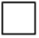 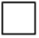 				 którego adres został wskazany w zgłoszeniu 				 (dotyczy wyłącznie wyborców niepełnosprawnych)TAK     NIE  Proszę o dołączenie do pakietu wyborczego nakładki na kartę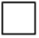 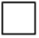 				 do głosowania sporządzonej w alfabecie Braille’a				 (dotyczy wyłącznie wyborców niepełnosprawnych)………………..., dnia ………………                        …………………………………          (miejscowość)                                             (data)                                                                                            (podpis wyborcy)Obowiązek informacyjnyZgodnie z rozporządzeniem Parlamentu Europejskiego i Rady (UE) 2016/679 z dnia 
27 kwietnia 2016 r. w sprawie ochrony osób fizycznych w związku z przetwarzaniem danych osobowych i w sprawie swobodnego przepływu takich danych oraz uchylenia dyrektywy 95/46/WE (ogólne rozporządzenie o ochronie danych) RODO informujemy, że:Administratorem Pani/Pana danych osobowych jest Krajowe Biuro Wyborcze reprezentowane przez Szefa z siedzibą w Warszawie, ul. Wiejska 10, 00-902 Warszawa;Kontakt z inspektorem ochrony danych osobowych:korespondencyjnie: Inspektor ochrony danych, Krajowe Biuro Wyborcze, ul. Wiejska 10,  
     00-902 Warszawa,e-mail: iodo@kbw.gov.pl.Przetwarzanie Pani/Pana danych osobowych jest niezbędne do wypełnienia obowiązku prawnego ciążącego na Administratorze w związku ze zgłoszeniem zamiaru  głosowania korespondencyjnego przez wyborców niepełnosprawnych. Podstawę prawną przetwarzania danych stanowi art. 6 ust. 1 lit. c oraz art. 9 ust. 2 lit. g RODO w związku z przepisami rozdziału 6a ustawy z dnia 5 stycznia 2011 r. Kodeks Wyborczy (Dz. U. z 2023 r., poz. 2408). Pani/Pana dane osobowe przetwarzane będą wyłącznie do celów związanych z rozpoznaniem zgłoszenia zamiaru głosowania korespondencyjnego.Podanie przez Panią/Pana danych osobowych jest dobrowolne, jednak ich niepodanie uniemożliwi rozpatrzenie zgłoszenia o zamiarze głosowania korespondencyjnego.Pozyskane od Pani/Pana dane osobowe mogą być przekazywane:podmiotom przetwarzającym je na zlecenie Administratora danych, orazorganom lub podmiotom publicznym uprawnionym do uzyskania danych na podstawie
     obowiązujących przepisów prawa w oparciu o stosowną podstawę prawną.Okres przetwarzania Pani/Pana danych osobowych jest uzależniony od celu w jakim dane są przetwarzane. Okres, przez który Pani/Pana dane osobowe będą przechowywane jest obliczany w oparciu o następujące kryteria:przepisy prawa, które mogą nas obligować do przetwarzania danych przez określony czas, w tym instrukcji kancelaryjnej, jednolitego rzeczowego wykazu akt obowiązujących u Administratora;okres, który jest niezbędny do obrony naszych interesów.Przysługuje Pani/Panu prawo dostępu do treści danych osobowych, prawo do ich sprostowania oraz w zakresie wynikającym z przepisów - do usunięcia, jak również prawo do ograniczenia przetwarzania.Przysługuje Pani/Panu prawo wniesienia skargi do Prezesa Urzędu Ochrony Danych Osobowych, jeśli Pani/Pana zdaniem, przetwarzanie danych osobowych – narusza przepisy prawa.NazwiskoImię (imiona)Imię ojcaData urodzeniaNr ewidencyjny PESELADRES, na który ma być wysłany pakiet wyborczy,
lub
wskazanie, że zostanie on
ODEBRANY OSOBIŚCIE
przez wyborcę w urzędzie gminyNumer telefonu do kontaktuAdres e-mail